CARE Checklist of information to include when writing a case report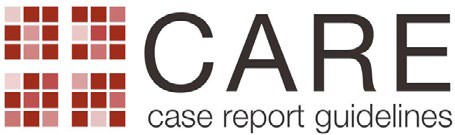 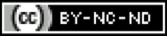 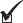 TopicItem NoChecklist item descriptionReported on Page Number/Line NumberReported on Section/ParagraphTitle1The diagnosis or intervention of primary focus followed by the words “case report”Key Words22 to 5 key words that identify diagnoses or interventions in this case report, including "case report"Abstract(Structured summary)3aBackground: state what is known and unknown; why the case report is unique and what it adds to existing literature.Abstract(Structured summary)3bCase Description: describe the patient’s demographic details, main symptoms, history, important clinical findings, the main diagnosis, interventions, outcomes and follow-ups.Abstract(Structured summary)3cConclusions: summarize the main take-away lesson, clinical impact and potential implications.Introduction4One or two paragraphs summarizing why this case is unique (may include references)Patient Information5aDe-identified patient specific informationPatient Information5bPrimary concerns and symptoms of the patientPatient Information5cMedical, family, and psycho-social history including relevant genetic informationPatient Information5dRelevant past interventions with outcomesClinical Findings6Describe significant physical examination (PE) and important clinical findingsTimeline7Historical and current information from this episode of care organized as a timelineDiagnostic Assessment8aDiagnostic testing (such as PE, laboratory testing, imaging, surveys).Diagnostic Assessment8bDiagnostic challenges (such as access to testing, financial, or cultural)Diagnostic Assessment8cDiagnosis (including other diagnoses considered)Diagnostic Assessment8dPrognosis (such as staging in oncology) where applicableTherapeutic Intervention9aTypes of therapeutic intervention (such as pharmacologic, surgical, preventive, self-care)Therapeutic Intervention9bAdministration of therapeutic intervention (such as dosage, strength, duration)Therapeutic Intervention9cChanges in therapeutic intervention (with rationale)Follow-up and Outcomes10aClinician and patient-assessed outcomes (if available)Follow-up and Outcomes10bImportant follow-up diagnostic and other test resultsFollow-up and Outcomes10cIntervention adherence and tolerability (How was this assessed?)Follow-up and Outcomes10dAdverse and unanticipated eventsDiscussion11aA scientific discussion of the strengths AND limitations associated with this case reportDiscussion11bDiscussion of the relevant medical literature with referencesDiscussion11cThe scientific rationale for any conclusions (including assessment of possible causes)Discussion11dThe primary “take-away” lessons of this case report (without references) in a one paragraph conclusionPatient Perspective12The patient should share their perspective in one to two paragraphs on the treatment(s) they receivedInformed Consent13Did the patient give informed consent? Please provide if requestedYesNo